.#16 count intro following short percussion solo, support on leftPhrase sequence:  A B A B A A B B A A A A BPART A – 32 countsA1: TAP TAP, KICK, COASTER STEP, STEP, (TURN ½) SHIFT, 3 STEP TURNA2: ROCK FORWARD, RECOVER, COASTER STEP, ROCK FORWARD, RECOVER, TRIPLE QUARTER TURNA3: CROSS, SIDE, SAILOR QUARTER TURN, TURNING HIP LIFT, COASTER STEP LEAPA4: TOUCH, HOLD LEAP, TOUCH LEAP, TOUCH, BACK, BACK, (TURN ¼) SIDE, (TURN ½) SIDEPART B – 16 counts – clock faces continue from Part AB1: BEHIND SIDE, CROSS, ROCK SIDE, RECOVER, CROSS SIDE, CROSS, SIDE (SWAY), SHIFT (SWAY)B2: TRIPLE STEP FORWARD, STEP, (TURN ½) SHIFT, TRIPLE HALF TURN, SIDE, SIDET-Shirt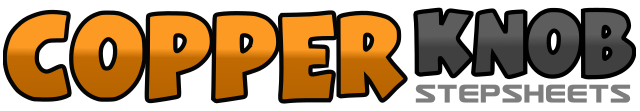 .......Count:48Wall:4Level:Phrased Intermediate.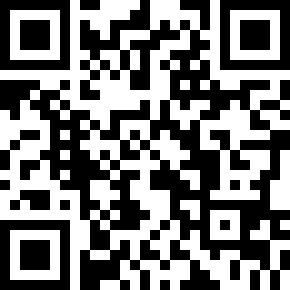 Choreographer:Helen Woods (USA) - May 2016Helen Woods (USA) - May 2016Helen Woods (USA) - May 2016Helen Woods (USA) - May 2016Helen Woods (USA) - May 2016.Music:T-Shirt - Thomas Rhett : (CD: Tangled Up)T-Shirt - Thomas Rhett : (CD: Tangled Up)T-Shirt - Thomas Rhett : (CD: Tangled Up)T-Shirt - Thomas Rhett : (CD: Tangled Up)T-Shirt - Thomas Rhett : (CD: Tangled Up)........1&Tap right forward, tap right forward2Kick right forward3&Step right back, step left together4Step right forward5Step left forward6Turn ½ right shifting support right (6:00)7&Turn ½ right stepping left back, turn ½ right stepping right forward (6:00)8Step left forward (6:00)1Rock right forward2Recover left3&Step right back, step left together4Step right forward5Rock left forward6Recover right7&Turn ¼ left stepping left to side, step right together (3:00)8Step left to side (3:00)1Step right across left2Step left to side3&Step right behind left, turn ¼ right stepping left to side (6:00)4Step right to side5Turn ¼ right touching ball of left to side lifting left hip (9:00)6Turn ¼ right dropping left heel (12:00)7&Step right back, step left together8&Step right forward, leap left forward (12:00)1Touch right beside left2&Hold, leap right forward3&Touch left beside right, leap left forward4Touch right beside left5Step right back6Step ball of left back7Turn ¼ right stepping ball of right to side (3:00)8Turn ½ right stepping left to side (9:00)1&Step right behind left, step left to side2Step right across left3Rock left to side4Recover right5&Step left across right, step right to side6Step left across right7Step right to side swaying shoulders right8Shift support left swaying shoulders left (9:00)1&Step right forward, step left beside right2Step right forward3Step left forward4Turn ½ right shifting support right (3:00)5&Turn ¼ right stepping left to side, step right together (6:00)6Turn ¼ right stepping left back (9:00)7Step right to side8Step left to side (9:00)